Allegato- 1 – Modello di domanda Tutor 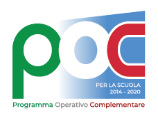 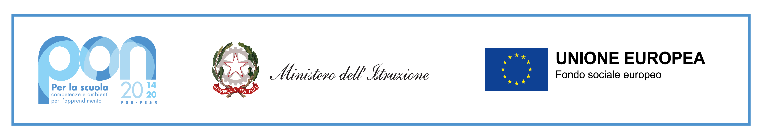 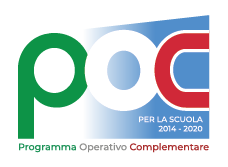 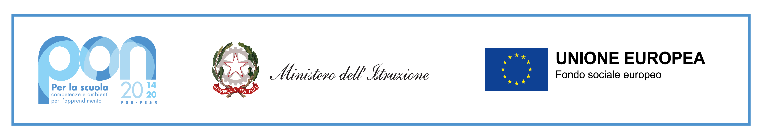 Al Dirigente Scolasticodell’Istituto Comprensivo I. C. LucilioSessa Aurunca (CE)Oggetto: Istanza di Candidatura Tutor interno -  Identificativo Progetto: 10.1.1A-FDRPOC-CA-2022-87. Titolo progetto: “Scuola all'aperto”Il/la sottoscritto/a __________________________________ nato/a a_________________________prov.___   il___________codice fiscale________________________ residente a _____________________________prov.___ via_________________________________cap_________ recapito telefonico fisso______________________             recapito telefonico cellulare_______________________ E-Mail_________________________CHIEDEdi poter essere ammess_  alla procedura di selezione in qualità di Tutor per il/i seguente/i modulo/i formativ/o/i, per l’attuazione delle azioni di formazione riferite all’Asse I -istruzione- Fondo Sociale Europeo(FSE)- Fondo di Rotazione (FdR) Programma Operativo Complementare (POC). Obiettivo Specifico10.1 - Riduzione della dispersione scolastica e formativa. Azione 10.1.1 - Interventi di sostegno agli studenti con particolari fragilità, tra cui anche gli studenti con disabilità e bisogni educativi speciali; previsti per il progetto: ACCETTAsenza condizioni quanto previsto nell’avviso e si impegna ad espletare l'incarico nel rispetto delle Disposizioni Ministeriali. Allega alla presente:Curriculum vitae, secondo il formato standard europeo, Autorizzazione al trattamento dei dati personali, conforme all'Allegato 3;Dichiarazione personale sostitutiva ai sensi del D.P.R. 28 dicembre 2000 n° 445, conforme all'Allegato 4Copia di un documento di riconoscimento in corso di validitàIl/la sottoscritto/a consapevole della responsabilità penale e della decadenza da eventuali benefici acquisiti nel caso di dichiarazioni mendaci, dichiara di essere in possesso dei requisiti richiesti dall’avviso di selezione così come indicato nel proprio curriculum vitae.Sessa Aurunca, lì___________________                              firma______________________________Allegato 2– Griglia di valutazione Tutor 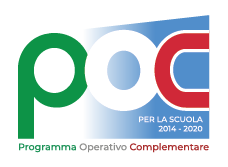 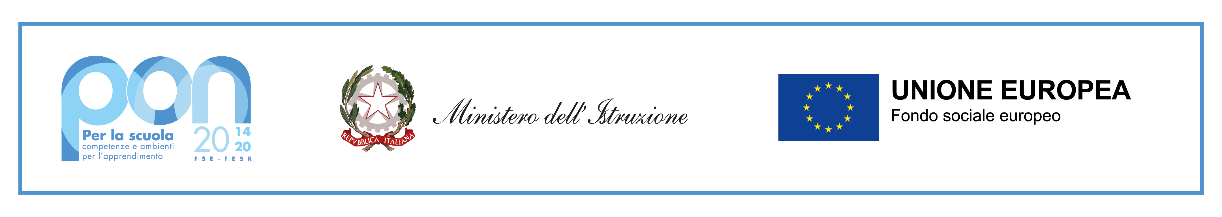 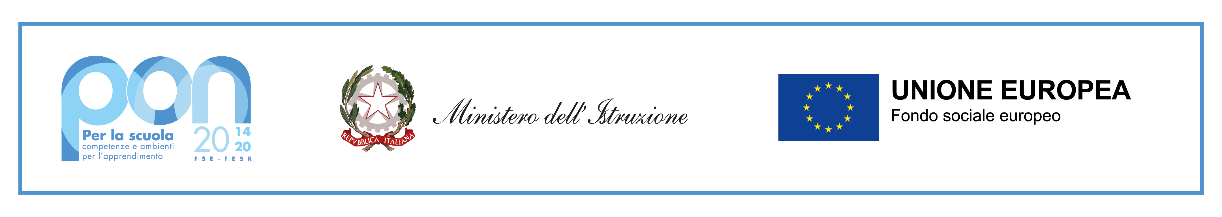 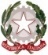 Istituto Comprensivo “I. C. Lucilio”Viale Trieste n°1 - 81037 Sessa Aurunca (CE) - Tel. 0823937127  -  Fax. 0823681856C.F. 95015610611 - E-Mail ceic8az004@istruzione.it - E-Mail ceic8az004@pec.istruzione.it -Sito web: www.icasessalucilio.edu.it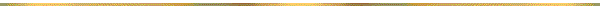 PROGRAMMA OPERATIVO NAZIONALE 2014-2020“Per la scuola, competenze e ambienti per l’apprendimento”2014IT05M2OP001 - Asse I – Istruzione – Fondo Sociale Europeo (FSE)Fondo di Rotazione (FdR) - Programma Operativo Complementare (POC)Avviso pubblico prot. 33956 del 18-05-2022 “Realizzazione di percorsi educativi volti al potenziamento delle competenze delle Studentesse e degli studenti e per la socialità e l’accoglienza”Obiettivo Specifico10.1 - Riduzione della dispersione scolastica e formativa. Azione 10.1.1 - Interventi di sostegno agli studenti con particolari fragilità, tra cui anche gli studenti con disabilità e bisogni educativi specialiIdentificativo Progetto: 10.1.1A-FDRPOC-CA-2022-87.       CUP: D54C22001010001Titolo progetto: “Scuola all'aperto” “Investiamo nel vostro futuro”GRIGLIA TUTOR*si valuta il titolo con il punteggio maggiore** Per Settore  di intervento s’intende SCUOLA PRIMARIA  o SECONDARIA di  I  GRADOAllegato- 3– Autorizzazione al trattamento dei dati personali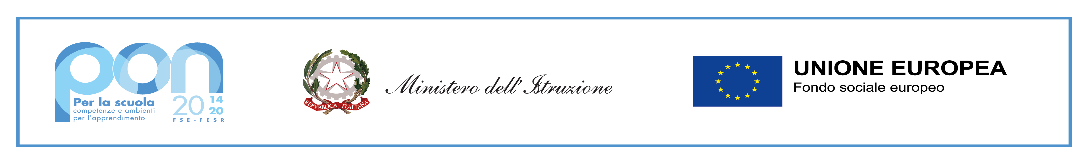 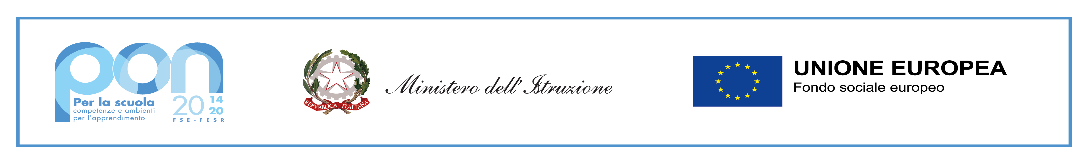 Informativa - Legge  196/2003 e del GDPR (Regolamento UE 2016/679)Ai sensi dell'art. 13  del   D.L.gs n.  196  del  30/06/2003, recante  norme   sul  trattamento dei  dati personali, e del GDPR (Regolamento UE 2016/679), informiamo che l’Istituto Comprensivo I. C. Lucilio, in riferimento alle finalità istituzionali dell'istruzione e della formazione  e ad ogni attività ad esse strumentale, raccoglie, registra, elabora, conserva e custodisce dati personali identificativi dei soggetti con i quali entra il relazione.In applicazione del D.Lgs. 196/2003, i dati personali sono trattati in modo lecito, secondo correttezza e con adozione di idonee misure di protezione relativamente all'ambiente in cui vengono custoditi, al sistema adottato per elaborarli, ai soggetti incaricati del trattamento.Incaricati del Trattamento dei dati sono il personale addetto all'Ufficio di Segreteria, i componenti del personale di supporto operativo, il Referente per la sicurezza.l dati possono essere comunque trattati in relazione ad adempimenti relativi o connessi alla gestione del progetto. l dati in nessun caso vengono comunicati a soggetti privati senza il preventivo consenso scritto dell'interessato.Al soggetto interessato sono riconosciuti il diritto di accesso ai dati personali e gli altri  diritti definiti dall'art. 7 del D.Lgs 196/03.Consenso  al trattamento dati personaliIl/ La sottoscrit_______________________________ nat     a  _______________________provincia di_______il___________________, ricevuta l'informativa di cui l'art.13 del D.lgs. 196/23 e del GDPR (Regolamento UE 2016/679), esprime il proprio  consenso affinché  i dati  personali  forniti con  la presente  richiesta possano essere trattati per gli adempimenti connessi alla procedura di selezione.Sessa Aurunca, lì  	_FirmaAllegato- 4 – DichiarazioneAl Dirigente Scolasticodell’Istituto Comprensivo I. C. LucilioSessa Aurunca (CE)DICHIARAZIONE PERSONALE SOSTITUTIVA Resa ai sensi  del  DPR  445/2000Il/la sottoscritto/a __________________________________ nato/a a_________________________prov.___   il___________codice fiscale____________________ residente a ____________________________prov.___ via________________________________________cap_________tel._____________________________ recapito telefonico cellulare_______________________ indirizzo E-Mail____________________________ai sensi degli artt.  46 e 47 del DPR 445/2000DICHIARAdi aver preso visione dell’avviso pubblico e di accettarne integralmente il contenuto;di essere cittadino_______________________________;di essere in godimento dei diritti politici;di essere dipendente di altre amministrazioni______________________________;ovvero di non essere dipendente di altre amministrazioni pubbliche;di non aver subito condanne penali di possedere i titoli culturali, professionali e scientifici   di presentare, se richiesto, la documentazione attestante il possesso dei requisiti e dei titoli autocertificati;di possedere competenze informatiche per operare autonomamente sulla piattaforma MIUR – INDIRE di impegnarsi a documentare puntualmente tutta l’attività di accettare di svolgere le attività nei giorni e nelle ore stabilite dall’Istituzione scolastica di non aver fatto parte di alcuna commissione nazionale o regionale per la valutazione dei progetti PON e che pertanto non sussiste alcuna incompatibilità con l’incarico richiesto _l_ sottoscritt_  è consapevole che, ai sensi degli artt.  46 e 47 del D.P.R. 445/2000, chiunque rilascia dichiarazioni mendaci, forma  atti  falsi  o ne fa  uso è punito ai sensi del  codice  penale  e delle  leggi speciali, secondo le disposizioni richiamate dall'art. 76 del D.P.R. 445/2000.Sessa Aurunca, lì  	_Firma*Barrare la voce che non interessaIdentificativo Progetto: 10.1.1A-FDRPOC-CA-2022-87Titolo progetto: “Scuola all'aperto”Identificativo Progetto: 10.1.1A-FDRPOC-CA-2022-87Titolo progetto: “Scuola all'aperto”Identificativo Progetto: 10.1.1A-FDRPOC-CA-2022-87Titolo progetto: “Scuola all'aperto”TIPOLOGIA MODULOTITOLOBARRARE IL MODULO PER CUI SI RICHIEDE LA CANDIDATURAEducazione motoria; sport; gioco didatticoSole, mare, natura...PREREQUISITIPOSSESSO DEL PREREQUISITO(a cura della commissione)POSSESSO DEL PREREQUISITO(a cura della commissione)Competenze informatiche  certificate per la  gestione on line dei moduli formativiSI                   NOSI                   NO1° MACROCRITERIO:TITOLI DI STUDIOPUNTEGGIOPUNTEGGIOASSEGNATODALL’ISTITUZIONELaurea specialistica o magistrale *5Laurea triennale *3Diploma *2Altra laurea magistrale o specialistica3Dottorato di ricerca 1Master post-universitario di durata annuale con esame finale coerente con la professionalità richiesta(1500 ore di formazione o 60CFU) punti 2 per ogni titolo(si valuta max 2 titoli)42° MACROCRITERIO:ALTRI TITOLI CULTURALI-PROFESSIONALIPUNTEGGIOPUNTEGGIOASSEGNATODALL’ISTITUZIONEPartecipazione a corsi di formazione autorizzati dal MIUR attinenti la figura richiesta in qualità di discente- 2 punti per ciascun corsoMax 4Certificazioni informatiche riconosciute dal MIUR(AICA,EIPASS,Microsoft…)-2 punti per ogni certificazioneMax 63° MACROCRITERIO:ESPERIENZE LAVORATIVEPUNTEGGIOPUNTEGGIOASSEGNATODALL’ISTITUZIONEEsperienze di Tutoraggio  in corsi PON - POR – POF nel settore di intervento **2 punti per ogni annualità Max 5 anniMax 10Esperienza di Docenze Curriculari nel settore di intervento**1 punto per ogni anno   Max 5 anniMax 5Altre esperienze di Tutoraggio in corsi  PON - POR - POF non nel settore d'intervento** 1 punto  per ogni annualità Max 5  anniMax 5Esperienze di docenza  in corsi PON - POR – POF nel settore di intervento **1  punto   per ogni annualità Max 5  anniMax 5Partecipazione a gruppi di progetti PON (componente GOP) 1 punti per ogni annualità Max  5 anniMax 5